МУНИЦИПАЛЬНОЕ БЮДЖЕТНОЕ ОБРАЗОВАТЕЛЬНОЕ УЧРЕЖДЕНИЕ ДОПОЛНИТЕЛЬНОГО ОБРАЗОВАНИЯ ДЕТСКО-ЮНОШЕСКАЯ СПОРТИВНАЯ ШКОЛАПубличный отчётмуниципального бюджетного образовательного учреждения дополнительного образования детско–юношеской спортивной школы Усть–Донецкого района Ростовской областиза 2016 – 2017  учебный год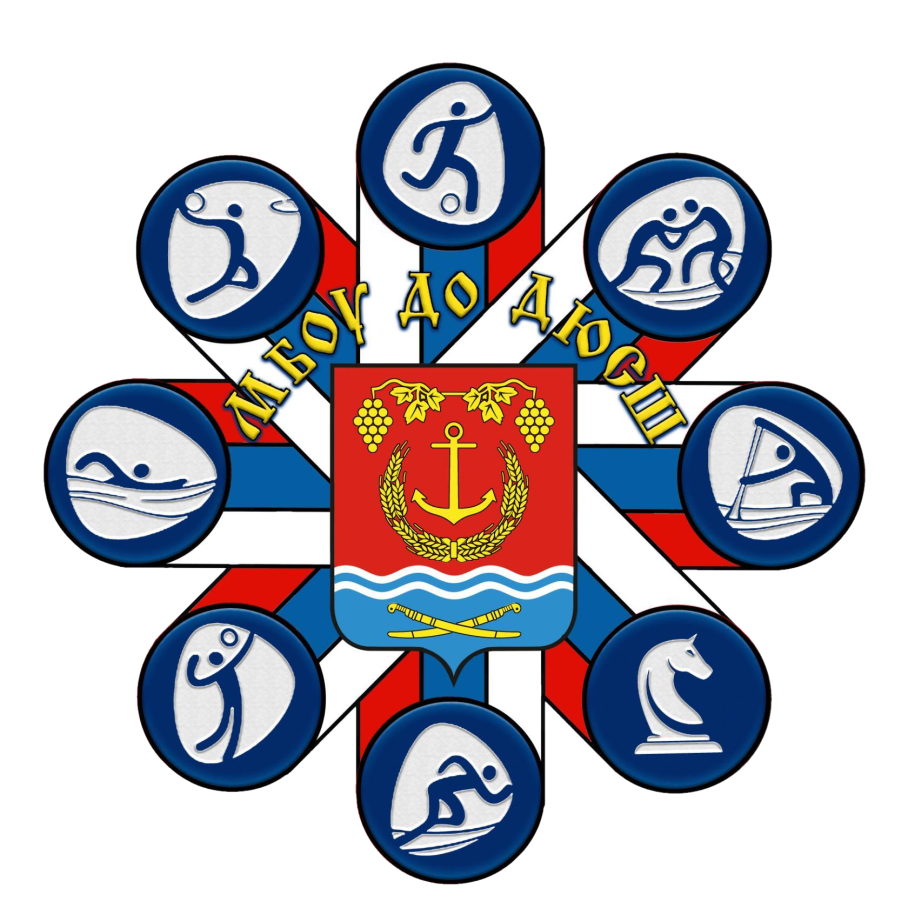 Общая характеристика МБОУ ДО ДЮСШ и её приоритетныецели и задачиОсновными целями деятельности МБОУ ДО ДЮСШ являются:                     - формирование общей культуры личности обучающихся на основе усвоения  обязательного минимума содержания дополнительного образования по физическому воспитанию;                    - осознанный выбор обучающимися дополнительных общеразвивающих программ, предпрофессиональных программ  и  последующее освоение их;      - воспитание гражданственности, трудолюбия, уважение к правам и свободам человека, любви к окружающей природе, Родине, семье;                   - достижение разноуровнего спортивного результата, на основе здоровьесберегающих технологий.                 Соответственно целей формируется последовательность задач: Создание максимально благоприятных  условий для спортивного развития обучающихся.Повышение уровня физической подготовленности и спортивных результатов с учетом индивидуальных особенностей и требований дополнительных общеразвивающих программ по видам спорта.Формирование здорового образа жизни, профилактика вредных привычек и правонарушений.Формирование чувства коллективизма, гуманизма, патриотизма и толерантности.Концептуальную основу образовательной деятельности МБОУ ДО  ДЮСШ  составляют следующие принципы:Свободный выбор детьми вида спорта.Ориентация на личные интересы, потребности и способности ребенка.Возможность свободного самоопределения  и самореализации ребенка.Единство обучения, воспитания и развития. Практико-ориентированная основа воспитательно - образовательного процесса.Главной стратегической  целью  МБОУ ДО ДЮСШ  является:Максимальное удовлетворение социального заказа на образовательные услуги спортивной школы и достижение обучающимися высоких спортивных результатов. Учреждение  создает равные «стартовые» возможности каждому ребенку, чутко реагируя на быстро меняющиеся потребности детей и их родителей, оказывая помощь и поддержку одаренным  обучающимся, поднимая их на качественно новый уровень индивидуального развития.Организация воспитательно-образовательного процессаОбразовательные услуги предоставляются по основным направленностям деятельности:- физкультурно-оздоровительной;- спортивной.Нормативно – правовая база, регулирующая деятельность ДЮСШФедеральный Закон «Об образовании в Российской Федерации» от 29 декабря 2012г, № 273-ФЗ;  Федеральный закон № 329-ФЗ «О физической культуре и спорте в Российской Федерации» от 4 декабря 2007 г.;Федеральная целевая программа «Развитие физической культуры и спорта в Российской Федерации на 2016-2020 годы»; Концепция развития дополнительного образования детей, утверждённая распоряжением №1726-р от 04.09.2014 г. Правительства РФ.СанПиН (Постановление Правительства РФ от 04.07.2014г №41 «Об утверждении санитарно-эпидемиологических требований к устройству, содержанию и организации работы образовательных организаций дополнительного образования детей» СанПиН 2.4.4. 3172 – 14»); Приказ Министерства образования и науки Российской Федерации
от 29 августа 2013 г. № 1008 «Об утверждении порядка организации и осуществления образовательной деятельности по дополнительным общеобразовательным программам».Устав  МБОУ ДО ДЮСШ; В соответствии с письмом Министерства образования РФ от 31 января 1995 года №5-192 «О примерной номенклатуре дел для физкультурно – спортивных учреждений дополнительного образования» и письмом Министерства  образования РФ от 1 февраля 1995 года №02-м «О примерной номенклатуре дел» в учреждениях приняты к производству:• правила внутреннего трудового распорядка• должностные инструкции сотрудников учреждения• положение об управляющем совете• положение об общем собрании коллектива•положение о муниципальном бюджетном образовательном учреждении дополнительного образования дестко – юношеской спортивной школе • положение об оплате труда• положение о правилах приема и отчисления обучающихся ДЮСШ• положение о проведении аттестации заместителей директора и директора МБОУ ДО ДЮСШ• положение об оценке результативности и качества работы профессиональной деятельности тренеров – преподавателей МБОУ ДО ДЮСШ• положение о защите персональных данных работников МБОУ ДО ДЮСШ• положение об учетной политике• положение о методическом совете• положение о тренерско – педагогическом совете• положение о наставничестве МБОУ ДО ДЮСШ• положение о поощрении молодых специалистов• правила поведения обучающихся МБОУ ДО ДЮСШ• положение о внутришкольном контроле• положение о родительском комитете• положение о проведении промежуточной и итоговой аттестации обучающихся• положение о передаче обучающихся от тренера к тренеру в МБОУ ДО ДЮСШ• положение о публичном отчете МБОУ ДО ДЮСШ • положение об аттестации педагогических работников на соответствие занимаемой должности МБОУ ДО ДЮСШ  Структура управление МБОУ ДО ДЮСШКадровый состав МБОУ ДО ДЮСШНа 1.06.2017 г. в МБОУ ДО ДЮСШ  работали 25  штатных тренеров – преподавателей из которых 1 тренер – совместитель, 1 – по внутреннему совместительству, 2 тренера-преподавателя в отпуске по уходу за ребёнком.Характеристика кадрового обеспечения образовательного процессав 2016 – 2017 учебном году Сравнительный анализ уровня квалификации педагогических кадровОтраслевую награду имеют 3 человека.  Заслуженный тренер России имеет 1 человек. Учебная, спортивно-массовая работа МБОУ ДО ДЮСШ Образовательная деятельность учреждения осуществляется на основании Устава учреждения,  лицензии, порядка организации и осуществления образовательной деятельности по дополнительным общеобразовательным программам, в соответствии с типовыми программами спортивной подготовки для ДЮСШ, допущенными Федеральным агентством по физической культуре и спорту (М.: Советский спорт, 2008, .г.) и рабочими программами по культивируемых видам спорта.В учреждении культивируются виды спорта: баскетбол, волейбол, футбол, дзюдо, греко – римская борьба, вольная борьба, легкая атлетика,  шашки и шахматы, гребля на байдарке и каноэ, плавание.  Учебно-тренировочные занятия проводятся в спортивных залах  спортивного комплекса ДЮСШ, водно-спортивного оздоровительного центра, на стадионе «Водник», на водно – спортивной базе, на спортивных базах  общеобразовательных школ Усть – Донецкого района: Крымской СОШ, Раздорской СОШ, Пухляковской СОШ, Апаринской СОШ, Нижнекундрюченской СОШ, Верхнекундрюченской СОШ, Усть – Быстрянской СОШ, Евсеевской СОШ, Усть – Донецкой СОШ №1 и №2.          	Режим учебно-тренировочных занятий проходил при шестидневной учебной неделе: с 12.00 до 21.00 часов. Расписание и продолжительность занятий учебных групп были составлены с учетом возрастных особенностей детей, установленных санитарно-гигиеническими нормами и определялись нормативно-правовыми документами, регулирующими деятельность МБОУ ДО ДЮСШ. Расписание занятий на учебный год составлялось администрацией школы по представлению тренера-преподавателя в целях установления наиболее благоприятного режима образовательного процесса, отдыха обучающихся, обучение их в общеобразовательных и других учреждениях.Обеспечение безопасности жизни и деятельности ребенка в МБОУ ДО ДЮСШ осуществляется в соответствии с системой комплексной безопасности учреждения. В нее входит:Данная нормативно-правовая база служит фундаментом для работы по повышению уровня ответственности участников образовательного процесса, выполнению правил пожарной безопасности, а также для снижения риска возникновения чрезвычайных ситуаций, обеспечения безопасных условий в МБОУ ДО ДЮСШ.В 2016 – 2017  учебном году на 1.-7.2017 г.  на отделениях по видам спорта в 92 учебных группах занималось 1643 обучающихся.  Все отделения формировались  из групп начальной подготовки, учебно-тренировочных и спортивно-оздоровительных групп. Количество детей в группах устанавливалось  в школе в зависимости от специфики вида спорта и конкретных условий деятельности. В начале учебного года, вновь прибывшие обучающиеся, оформляются приказом директора по учреждению.  Сравнительная таблица количества групп и обучающихся  МБОУ ДО ДЮСШ  на различных этапах обученияВ течение года зачисление и отчисление обучающихся МБОУ ДО ДЮСШ оформлялось приказом директора.Содержание образования в учреждении определяется образовательной программой, учебным планом, а также учебными программами по направлениям и уровням в зависимости от общей физической и спортивной подготовки воспитанников. В рамках учебного плана реализовались примерные программы спортивной подготовки для детско-юношеских спортивных школ, специализированных детско-юношеских школ олимпийского резерва, допущенные Федеральным агентством по физической культуре и спорту, рабочие программы, разработанные тренерами-преподавателями по видам спорта. Календарный учебный графикМБОУ ДО ДЮСШ на 2016 – 2017  учебный годМетодическая работа в МБОУ ДО ДЮСШ        Важнейшим средством повышения педагогического мастерства тренеров - преподавателей, связывающим в единое целое всю систему работы ДЮСШ, является методическая работа.Содержание методической работы отвечает запросам педагогов и способствует саморазвитию личности тренера - преподавателя.Деятельность методической службы была направлена на повышение педагогической квалификации тренеров - преподавателей. Методическая работа ДЮСШ ориентирована на повышение творческого потенциала педагогического коллектива, на повышение качества и эффективности образовательного процесса, роста уровня успешности, воспитанности и развития учащихся, как спортсменов высокой квалификации, сосредотачивая усилия на реализацию основных инновационных направлений.Через методическую службу осуществляется становление и развитие творчества и педагогического мастерства тренера – преподавателя.Основными направлениями методической работы стали:1.  Совершенствование педагогической деятельности (оказание организационно - методической и технической помощи педагогу в обучении и воспитании детей).2.  Совершенствование содержания, форм и методов работы спортивной школы.3.  Организация работы по повышению квалификации тренеров - преподавателей.4.  Проведение различных педагогических и тренерских советов; производственные собрания, административные совещания, собрания трудового коллектива.Методическим советом ДЮСШ сделано:1.  Проведен анализ соревновательной деятельности ДЮСШ за 2016 – 2017 учебный год.2.  Подготовлены отчеты соревновательной деятельности по видам спорта.3.  Подготовлены отчеты воспитательной деятельности.4.  Выполнены отчеты ФК-5, ФК-1; 1-ДО.5.  Велось информационное сопровождение Районной Олимпиады школьников Усть – Донецкого района, через районную газету «Звезда придонья».6.  Составлен план проведения районных и областных  спортивно – массовых мероприятий ДЮСШ и РМО.7.  Составлен и выполнен план методического совета ДЮСШ.Выносились следующие вопросы:Утверждение рабочих программ по видам спорта;Утверждение рекомендаций по заполнению учебных журналов (журналы учета работы тренера).Утверждение календаря спортивно - массовых мероприятий.Принятие плана работы методического совета ДЮСШ.Организация и проведение тестирования обучающихся.Утверждение планов воспитательной работы тренеров- преподавателей.Утверждение графика проведения открытых занятий на 2016 – 2017 г.Составление графика сдачи контрольно - переводных экзаменов.Анализ открытых УТЗ тренеров - преподавателей.Анализ итогов контрольно - переводных экзаменов.Утверждение ходатайства на присвоение спортивных разрядов;Анализ работы методической службы в ДЮСШ за 2016 – 2017 учебный  год.Обсуждение плана работы методического совета на новый 2017 – 2018 учебный год. Составлен план организации и проведения внутришкольного контроля тренерско - преподавательского состава ДЮСШ и проведены следующие виды контроля:- Проверка документации тренеров – преподавателей отделений по планированию учебно – тренерского процесса:* перспективного планирования,* макроциклового (годовые планы)* мезоциклового (планы по месяцам)- Контроль за ходом формирования групп, прохождение медосмотров и тестирования.- Контроль за учебно - воспитательной работой отделений- Контроль за ходом контрольно – переводных испытаний, учебно - воспитательной работы, комплектования групп на учебный год. Методическая служба ДЮСШ ведет постоянный поиск инновационных форм работы. С целью повышения уровня педагогической деятельности тренеров - преподавателей грамотно планирует и проводит заседания методического совета с учетом индивидуальных потребностей тренеров и воспитанников. Внедряет в практику разнообразные по форме спортивные положения ДЮСШ. Успешно реализует учебно - методическую, информационную деятельность с учителями физической культуры общеобразовательных школ.Связь с общеобразовательными учреждениями МБОУ ДО  ДЮСШ на протяжении многих лет является основным центром физкультурного образования детей и молодежи, координатором спортивно-массовой и оздоровительной работы в районе. Основными направлениями в работе являются: - развитие массовой физической культуры и спорта;- профилактика наркомании, алкоголизма, табакокурения  средствами физического воспитания среди молодежи;- создание условий для выявления одаренных детей, обладающими физическими двигательными способностями, их полному раскрытию в спорте.         Данные направления реализуются через проведение районной олимпиады  школьников, проведение первенств ДЮСШ по культивируемым видам спорта, проведение открытых турниров с приглашением спортсменов из других районов и городов области, участие в областных и всероссийских соревнованиях по отдельным видам спорта.Ежегодно ДЮСШ проводит следующие спортивно-массовые мероприятия в районе: олимпиада школьников, первенства ДЮСШ по культивируемым видам спорта, спартакиада  среди трудящихся Усть – Донецкого городского поселения.  Результаты проведения олимпиады по физической культуры и спорта среди общеобразовательных школ Усть – Донецкого района:Спортивно – массовая работа МБОУ ДО ДЮСШВ течение всего учебного года воспитанники ДЮСШ приняли участие в 73 соревнованиях различного уровня.Итоги  выступления обучающихся МБОУ ДО ДЮСШ на соревнованиях в 2016 – 2017 учебном году В этом учебном году  ДЮСШ подготовлено:62 разрядника.Результатом достижения высокого уровня физического развития учащихся, степени овладения двигательными навыками и умениями, является процентный показатель выполнения учащимися контрольно-переводных нормативов по отделениям.Воспитательная работа.В 2016 – 2017 учебном году детско – юношеская спортивная школа работала над выполнении следующих целей и задач:• Нравственное и антиалкогольное воспитание учащихся.• Воспитание свободной личности.•Формирование положительного отношения к тренировкам, развитие познавательной и  физической активности, интеллектуальное развитие личности ребёнка.• Воспитание здорового образа жизни и высокого уровня физической культуры.  •Укрепление здоровья детей и подростков, физическое совершенствование и спортивная   подготовка. • Приобщение детей к национальной культуре, обычаям и традициям родного края.Спортивная школа объединяет в единый процесс воспитание, обучение и развитие. Самое главное, что ребенок добровольно и целенаправленно использует свободное время для полного развития своих потенциальных возможностей: это продуктивная и творческая деятельность тренера-преподавателя и ребенка, тренера-преподавателя и группы в целом. Воспитательная работа проводится в процессе учебно-тренировочных занятий, соревнований и в свободное время. Воспитательная работа, кроме вышесказанного, вне учебно-тренировочных занятий заключается в проведении бесед и лекций на различные темы, в выполнении общественных поручений, участии в показательных выступлениях, в трудовой деятельности по укреплению материально-спортивной базы школы. В работе со спортсменами тренеры-преподаватели сочетают методы нравственного воспитания, учитывая особенности психики мальчиков разного возраста. В числе основных методов используются методы убеждения, поощрения и наказания. Тренеры-преподаватели владеют искусством педагогического разговора, а именно: говорят доходчиво, эмоционально и содержательно. В процессе  проведения учебно-тренировочных занятий тренеры-преподаватели воспитывают в юных спортсменах:  чувство ответственности перед коллективом, сознательное отношение к занятиям спортом; уважение к старшим, организованность и дисциплину, стойкий интерес и любовь к занятиям физической культурой.  Спортивно – оздоровительная работа в летний периодВ целях развития и совершенствования оздоровительной работы и организации отдыха детей и подростков,  в летний период согласно  программы летнего спортивно – оздоровительного лагеря «Олимпиец» на базе МБОУ ДО  ДЮСШ  был организован и проведен с 01.06 по 15.07. 2017 года летний спортивно-оздоровительный лагерь «Олимпиец» с дневным пребыванием детей.Исходя из основной цели – снижения уровня безнадзорности была разработана   программа летнего спортивно-оздоровительного лагеря.Работа в лагере велась в соответствии с поставленными целями и задачами.Задачи:• Создание оптимальных условий для укрепления здоровья и организации отдыха детей во время летних каникул.• Развитие личности ребенка, раскрытие его способностей на основе реализации интересов   в школе духовных, интеллектуальных, двигательных потребностей.• Приобщение детей к разнообразному социальному опыту современной жизни, создание в лагере отношений сотрудничества, содружества и сотоварищества.• Развитие познавательных интересов.• Способствовать сплочению детского коллектива, поддерживать чувство коллективизма и взаимопомощи.• Организация интересного, полноценного отдыха ребенка.• Создание условий для раскрытия и развития творческого потенциала каждого.• Формирование самостоятельности и ответственности за свою деятельность.Сделать детский отдых летом организованным, интересным и полезным, создать условия для развития личности ребенка – главная цель в работе педагогический коллектив  в этот период.За время проведения летнего спортивно-оздоровительного лагеря «Олимпиец» с дневным пребыванием детей отдохнуло 155 человек. До начала смены был разработан план работы и программа лагеря. Помимо учебно – тренировочного процесса включены и досуговые мероприятия. В основе были спортивные подвижные игры.  Каждый день начинался с музыкальной зарядки, которая проводилась для всех лагерей дневного пребывания р. п. Усть – Донецкий, ее проводили воспитатели и сами дети. 	По итогам проверок летней оздоровительной компании организация летнего отдыха МБОУ ДО ДЮСШ признана лучшей в районе среди ОО. Опытом работы по организации и проведению оздоровительной компании директор МБОУ ДО ДЮСШ Астахов Р.А. делился  на районной педагогической конференции. Проблемы МБОУ ДО ДЮСШ1. В осеннее – зимний период из – за переноса всех тренировочных занятий в спортивный комплекс, не хватает спортивных залов.  Приоритетные направления и задачи на 2017 – 2018  учебный год.Сохранение контингента обучающихся; расширение сотрудничества и воспитательной работы с общеобразовательными школами.Обеспечение условий для оптимальной результативности организации деятельности учреждения.Продолжить работу по внедрению в учебно – тренировочный процесс здоровьесберегающих технологий.Продолжить работу над созданием максимально благоприятных условий для развития индивидуальных способностей обучающихся, достижения ими высокого уровня спортивных результатов, формирования устойчивой мотивации на здоровье и здоровый образ жизни. Продолжать работу по вопросам взаимодействия с семьей по профилактике правонарушений и преступлений, освещая вопросы духовно – нравственного воспитания    Директор МБОУ ДО  ДЮСШ                            Р.А. Астахов  Полное наименование учреждения, год основания Муниципальное бюджетное образовательное учреждение дополнительного образования   детско – юношеская спортивная школа, 1986 г.Тип учреждения, видОбразовательное учреждение спортивной направленности. Спортивная школа Учредитель Муниципальное образование «Усть–Донецкий район». Функции и полномочия учредителя осуществляет отдел образования Администрации Усть–Донецкого районаПочтовый адрес, телефон (факс)346550 Россия, Ростовская область, р.п. Усть – Донецкий, ул. Садовая, 6 телефон (факс) 8(86351) 9-15-59 Emailmoudussh@mail.ruГруппа по оплате труда руководителей Первая Лицензия на право ведения образовательной деятельностиЛицензия на осуществление образовательной деятельности, серия 61Л01 № 00002461, регистрационный №4900 от 28.05.2015г. Государственная аккредитация Свидетельство о государственной аккредитации регистрационный №406 от 10.03.2010г. свидетельство действительно по 10.03.2015г. Директор МБОУ ДО ДЮСШАстахов Руслан Анатольевич, образование высшее, стаж работы 26 лет, категории нет.Заместитель директора по учебно – спортивной работеЩебуняева Алла Ивановна, образование высшее, стаж работы 27 лет, высшая квалификационная категория, Почетный работник общего образования Российской Федерации.  Образование тренера – преподавателя Количество% от общего числа тренеров – преподавателей Высшее2395,8в том числе физкультурное 24100Категория2014 – 2015учебный  год2014 – 2015учебный  год2014 – 2015учебный  год2014 – 2015учебный  год2015 – 2016 учебный год 2015 – 2016 учебный год 2015 – 2016 учебный год 2015 – 2016 учебный год 2016-2017учебный год2016-2017учебный год2016-2017учебный год2016-2017учебный годКатегорияКол-воКол-во% от общего числа педагогов% от общего числа педагоговКол-воКол-во% от общего числа педагогов% от общего числа педагоговКол-воКол-во% от общего числа педагогов% от общего числа педагоговВысшая----2210105520,820,8Первая627,327,35525257729 29 Не имеют категории141463,663,613136565121250,250,2Пожарная безопасностьУчреждение оборудовано автоматической пожарной сигнализацией (АПС)Система оповещения о пожаре имеется: кнопка автодозвонаЭлектроприборы и электрооборудование соответствует установленным нормамПути эвакуации соответствуют установленным нормативамСоздана локальная нормативно-правовая база учрежденияУчреждение оборудовано достаточным количеством огнетушителей, которые своевременно проходят технические обслуживание и перезарядку при необходимости; имеется ПКРазработаны и утверждены поэтажные планы эвакуацииАнтитеррористическая безопасность Объекты охраняются круглосуточно вахтерами и сторожамиЕжедневно проводятся проверки на предмет обнаружения бесхозных вещей и предметов на объекте или в непосредственной близости от негоОрганизация обучения обучающихся и работников основам безопасностиПроведение инструктажей с работниками по пожарной безопасности, электробезопасности, охране трудаПроведение тренировочных эвакуаций с обучающимися и работниками при угрозе возникновения чрезвычайной ситуацииОрганизация с обучающимися бесед, игр, развлечений по обучению основам безопасности, предупреждению дорожно-транспортного травматизма, правилам поведения вблизи водоемов и лесопарковой зоне2014 – 2015 учебный год2014 – 2015 учебный год2015 – 2016 учебный год2015 – 2016 учебный год2016 – 2017 учебный год2016 – 2017 учебный годЭтапы подготовкиКоличество группКоличествоучащихсяКоличество группКоличествоучащихсяКоличество группКоличествоучащихсяУчебно-тренировочные группы877 1413613121Группы начальной подготовки446584263643701Спортивно-оздоровительные группы152542033034821ВСЕГО67989761102921643Начало учебного года1 сентября 2016 года1 сентября 2016 года1 сентября 2016 года1 сентября 2016 года1 сентября 2016 года1 сентября 2016 года1 сентября 2016 года1 сентября 2016 годаПродолжительность учебного года3636383840404242Этапы спортивной подготовкиСОНП-1НП-2НП-3УТ-1УТ-2УТ-3УТ-3Объем учебно- тренировочной работы в неделю (акад. часы)668812121818Продолжительность учебно-тренировочного занятия (акад. часы)22222233Объем учебно-тренировочной работы в год (акад. часы)216216304304480480756756Сдача контрольно-переводных нормативов маймаймаймаймаймаймаймай- Спортивно-оздоровительный лагерь дневного пребывания - учебно-тренировочные сборы - работа по индивидуальным планам Июнь, июль, август Июнь, июль, август Июнь, июль, август Июнь, июль, август Июнь, июль, август Июнь, июль, август Июнь, июль, август Июнь, июль, август Участие в соревнованиях Сентябрь – август в соответствием календарным планом спортивно-массовых мероприятий Сентябрь – август в соответствием календарным планом спортивно-массовых мероприятий Сентябрь – август в соответствием календарным планом спортивно-массовых мероприятий Сентябрь – август в соответствием календарным планом спортивно-массовых мероприятий Сентябрь – август в соответствием календарным планом спортивно-массовых мероприятий Сентябрь – август в соответствием календарным планом спортивно-массовых мероприятий Сентябрь – август в соответствием календарным планом спортивно-массовых мероприятий Сентябрь – август в соответствием календарным планом спортивно-массовых мероприятий Прохождение медицинского обследования (получение допуска к занятиям в ДЮСШ и участия в соревнованиях)Август – сентябрь Январь – февраль Август – сентябрь Январь – февраль Август – сентябрь Январь – февраль Август – сентябрь Январь – февраль Август – сентябрь Январь – февраль Август – сентябрь Январь – февраль Август – сентябрь Январь – февраль Август – сентябрь Январь – февраль Виды спорта2016 – 2017учебный год 2016 – 2017учебный год Количество, принявших участиеКоличество, принявших участиешколыучащиесяЛегкоатлетический кросс11200Баскетбол (юноши)770Баскетбол (девушки)770л/а многоборье «Шиповка юных» 11180Волейбол (юноши)990Волейбол (девушки)880Легкоатлетическая  эстафета11220Веселые старты 11110Плавание 880Шахматы 1155Пулевая стрельба 11240Футбол 950ВСЕГО1445№ п/пУровень соревнований Количество соревнованийКоличество участвующих1Внутришкольный 61322Районный  51423Межрайонный151964Областной  405345Первенство южного федерального округа 396Всероссийский 413УровеньсоревнованийЗанятые места (чел.) Занятые места (чел.) Занятые места (чел.) Занятые места (чел.) Уровеньсоревнований1 место2 место3 местоучастие Внутришкольный 312823132Районные231229142Межрайонный 153227196Областной402340534ЮФО0219Всероссийский02313Международный0000